Test Dinosaurier Klasse 4B	Freitag, 27. November 2015 Name:  		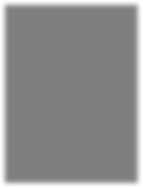 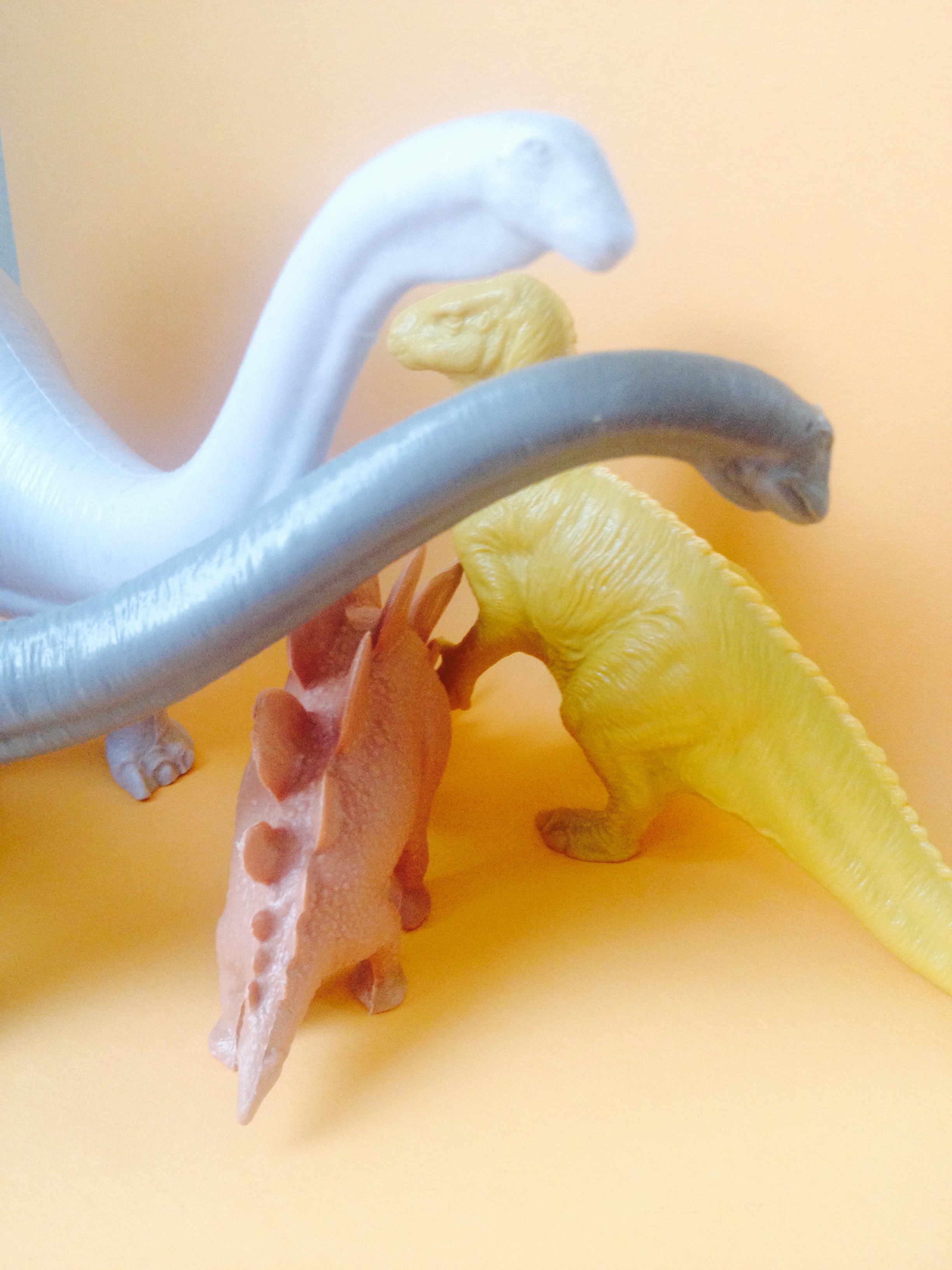 Welche Saurier kannst du auf dem Bild erkennen?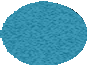 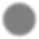 Was sind Fossilien? Wie kann man ihnen auch noch sagen?Was könnte dies sein? Zu welcher Familie (Fleisch oder Vegi) gehörte wohl dieser Saurier? Weshalb vermutest du dies?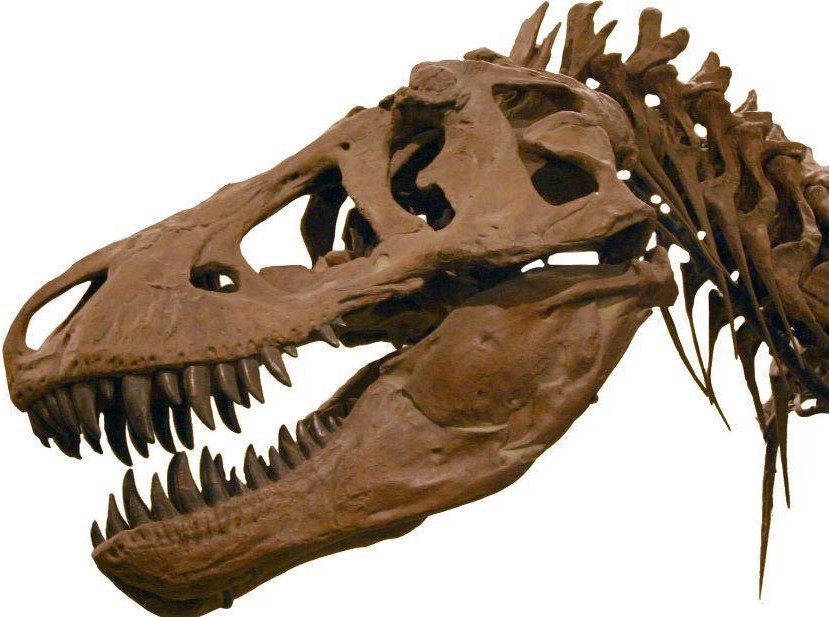  	3Vor wie vielen Jahre lebten die Saurier? 	2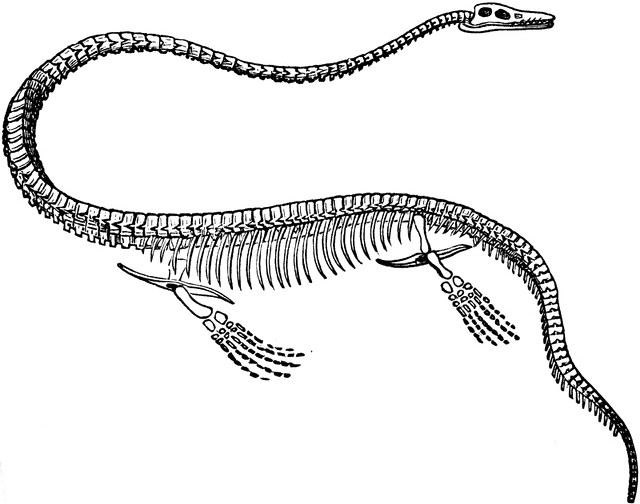 Um welchen Saurier könnte es sich bei diesem Skelett handeln? Weshalb vermutest du dies?Wer sind die heute noch lebenden Nachfolger der Ornithischia - Saurier?Was stellt diese Bild dar? Kannst du dazu einen Satz notieren?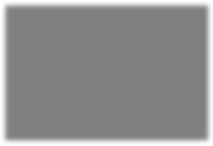 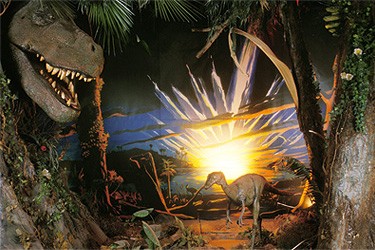 Ergänze die Namen und ordne mit Linien den Sauriern die deutschen Namen zu.Welche Pflanzen existierten bereits zur Zeit der Dinosaurier? Nenne 3 verschiedene Pflanzen oder Bäume.Wie brüteten die Saurier ihre Eier aus?TriceratopsArm - SaurierDiplodocusSchneller ……………TyrannosaurusDoppelstrahlVelociraptorDrei ………………….BrachiosaurusKönig der …………… 	h	 	m	 	G	 	G ne	25 - 2221 - 1817 - 1211 und weniger